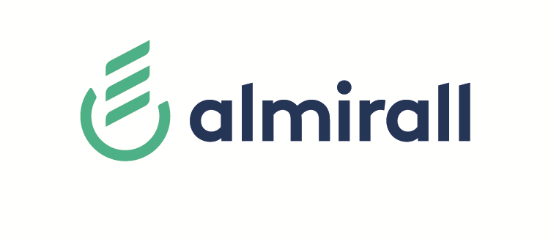 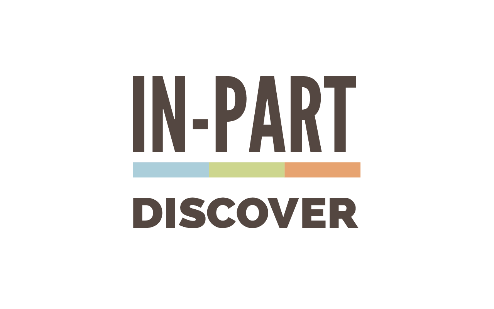 Research Proposal Template Seeking Novel Immune-Inflammatory Targets, Pathways, and TherapiesAlmirall, S.A. are funding research projects up to €250k total funding per project based on their interest in the immune-inflammatory disease space, with a particular focus on dermatological indications. Please see a copy of the one-page campaign summary (i.e. Almirall, S.A.’s specific criteria for this Research Proposal) at the end of this document. Project Title Principal Investigator Contact InformationAbstractTherapeutic Opportunity DescriptionScientific Background and RationaleResearch Plan and MilestonesBudget, Resources, and FundingIP and Legal ConsiderationsResearch TeamSubmitting this Research ProposalOnce filled out, please submit this form using the following method: For universities subscribed to IN-PART and using the dashboard, please simply upload this document as a ‘Research Project’ under the correct ICO. For anyone else, please simply email a copy of this document to discover@in-part.co.ukIf you have any questions regarding filling out or submitting this Research Proposal Template, or any other aspect of the Discover process, please do not hesitate to reach out to discover@in-part.co.uk. Additionally, answers to university FAQs can be found here.Thank you for participating in this particular Discover call! We will keep you updated on the status of this submission.Appendix 1 – Seeking Novel Immune-Inflammatory Targets, Pathways, and Therapies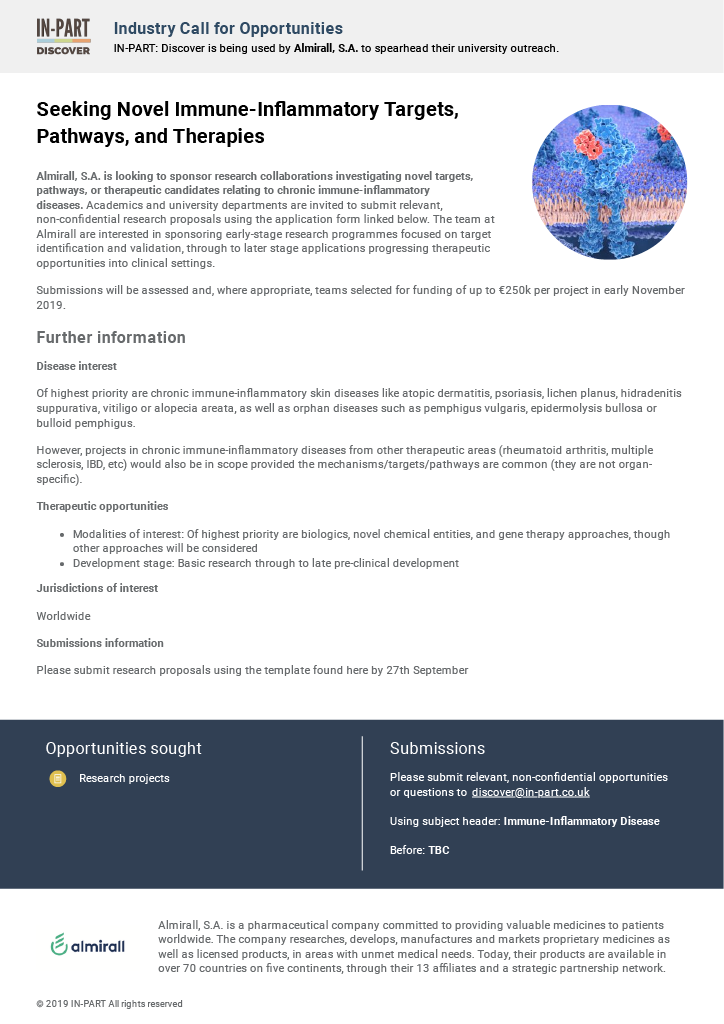  Appendix 2 – Already known (i.e. lower priority) targetsTitle should be no longer than 20 words.Name:Title: Email:Phone:Institution, Department, and Address:Please provide a summary of the research proposal, including: the overall goal; hypothesis; specific aims; clinical rationale; commercial potential (if known); and what is novel and innovative about your approach. Abstract should be no longer than 250 words. What is the primary therapeutic area? Highest priority indications are as follows: Dermatology: atopic dermatitis; alopecia areata; Bulloid pemphigus; chronic eczema; Dermatomyositis; Erythema nodosum; Epidermolysis bullosa; Hydradenitis suppurativa; Lichen planus; Pemphigus vulgaris; Psoriasis; Pyoderma gangrenosum; Scleroderma; VitiligoOther chronic immune-inflammatory diseases to be considered for new targets, pathways and therapiesGastrointestinal: Crohns’ disease; ulcerative colitisNeurology: Multiple sclerosisMusculoskeletal disorders: ankilosing spondilytis; juvenile idiopathic arthritis; polymyalgia rheumatica; Psoriatic arthritis; Reumathoid arthritis; Systemic lupus erythematosusRespiratory: Asthma; SarcoidosisWhat is the development stage? Please choose from: Discovery, target identification, target validation, hit generation, compound screening, lead generation, in vitro, in vivo, or preclinical validation.What is the therapeutic modality (if any)? Have you developed experimental models to support the research? Please include details on: the type of model (in-vitro/in-vivo/ex-vivo etc.); and species (mouse, human-mouse, rat, etc.). Please also provide a brief description of the model, and the following, if applicable: similarities or differences to human pathology; possible limitations of the model; and key advantages over alternative models available.Please provide a brief description of the target/pathway and its link to human disease. For a list of already known (i.e. lower priority targets), please see appendix 2 of this document.Please describe any therapeutic candidates the investigator has generated against the target, including the mechanism of action. Include the known characteristics of the therapeutic candidate (such as affinity, specificity, potency, pharmacokinetics, etc.) If unavailable, please describe the preferred attributes of the therapeutic candidate.Please summarise the hypothesis, background science and rationale, work completed to date, and current stage.Please provide key evidence/data to support the hypothesis. This may include human genetics, human tissue, in vivo models, and preclinical proof of concept.  Please provide a brief description of the research plan to be carried out to reach your goals. This should include your objectives and specific aims.Awardees can request up to €250k total funding per project, through a Sponsored Research Agreement. This includes all expenses and indirect costs, etc. Term of funding should not exceed 2 years. With this in mind, please could you specify what the award money would be spent on?Have you previously disclosed this technology to your technology transfer office? 1.a If yes, who is your Case Manager? Please include their email address. To the best of your knowledge, what is the prior art in this space? This could include publications, patent applications, and issued patents.Please provide a brief biographical sketch of the principal investigator and a list of his or her key publications. An NIH format biosketch is acceptable. Please list other team members (if any), including collaborators, and describe their roles in the project. Please provide a brief biographical sketch of the co-investigators (including Title, Department, and Institution).  5-HT1A receptor 5-HT2B receptorAryl hydrocarbon receptor (Ahr) Calcineurin pathwayCannabinoid receptor (agonist target)CD11a/CD18 (LFA-1)Chemokine receptorsChymase(s)Cycloxygenases (COX1 and COX2)Dihydroorotate dehydrogenase (DHODH)E,L,P selectinsGalectin 3 GATA3 Glucocorticoid receptor (agonist target)Histamine receptors (H1 to H4)Inosine monophosphate dehydrogenase (IMPDH)IntegrinsInterferon gamma receptor (agonist; IFN-g)Interferon gamma receptor (agonist; IFN-g)Interleukins: IL-5, IL-12, IL-13, IL-17, IL-23, IL-33, or their receptorsIrak4ItkJAK1, 2, 3Leukotriene pathways (synthesis of LTB4, LTC4 and their receptors)Liver X Receptor (LXR) Neurokinin 1 receptor (NK1R) Neutrophil elastaseNFkappaB pathwayNitric oxide synthase (NOS)Opioid receptors (kappa, mu, delta)OX40/OX40L P2X'sP38 mitogen-activated protein kinases (P38)PAR-2phosphatidylinositol 3-kinase (PI3K)phosphatidylinositol 3-kinase/protein kinase B pathway  (PKB or Akt)Phosphodiesterase 4 (PDE4)Phospholipase A2 (PLA2) Platelet activating factor receptor (PAFR)Prostaglandin D2 receptors (DP1, Crth2)Prostaglandin E receptors (EP1,2,3,4)Retinoic acid receptors (RAR) RoRgTSphingosine 1 phosphate receptor (S1PR)Thymic stromal lymphopoietin (TSLP) TNF-alphaToll like receptors TrkATyk2Vanilloid VR1 Receptor (TRPV1)  